HES Literacy Day Hot Chocolate House 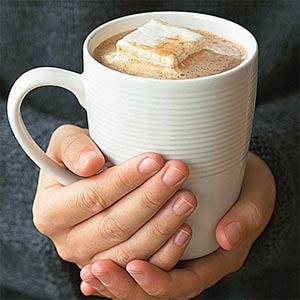 The students of  Harkins Elementary School are hosting a Hot Chocolate House event for Literacy Day 2014   Monday, January 27th, 2014.Please send a mug and spoon with your child prior to Friday, Jan 24th!EVERYONE is invited to attend  HOT CHOCOLATE HOUSE12:30 pmCOME and enjoy a small collection of stories written and presented by several K-5 Students that are sure to warm your heart!Breakfast Room at HES  